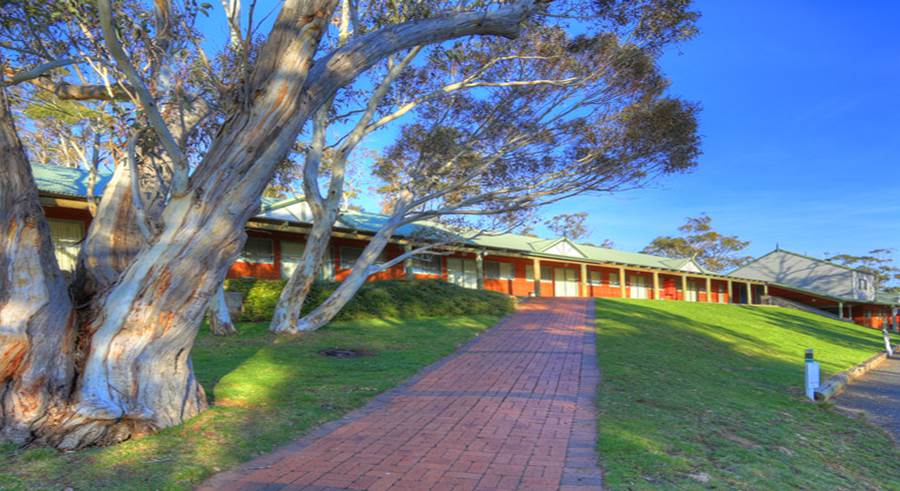 SINGLE ADVENTIST MINISTRIES NATIONAL CONVENTIONFriday 30th DEC 2022 - Tuesday 3rd JAN 2023        WHERE: Adventist Alpine Village, 122 Tinworth Drive, Jindabyne NSWKEYNOTE SPEAKER: PR DARREN CHEERSTHEME: DEVELOPING HEALTHY RELATIONSHIPSFULL ACCOMMODATION & MEALS: $390EARLY BIRD FEE:  $360 UP TO 25th OCT. 11pmAPPLY ONLINE 25th July, 11am   CLOSE 12th December 2022, 11pmLink to Registration: https://events.adventist.org.au/event/info/7208 SAVE THE DATES, START PLANNING, ORGANIZE TO CARPOOL    CELEBRATE NEW YEAR’S EVE WITH FRIENDS!Enquiries AUCSAM Registration Coordinator: snswsinglesministries@adventist.org.au			                           OR   Wilma Falcke  0424 097 484 (AH or Text)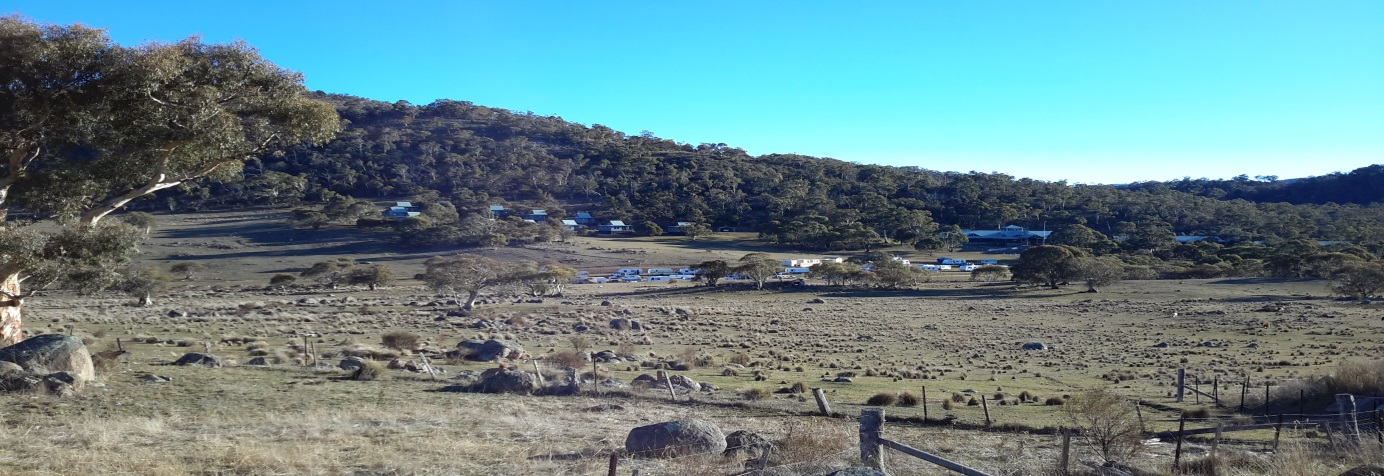 